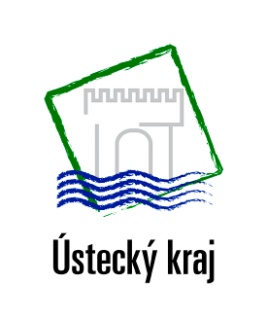 Stipendijní program Ústeckého kraje „Stabilizace lékařů, zubních lékařů a farmaceutů v Ústeckém kraji“Stipendijní program je určen prostudenty lékařských fakult (pro absolventy minimálně 1. ročníku prezenčního šestiletého programu Všeobecné lékařství a pětiletého magisterského programu Zubní lékařství, akreditovaných MŠMT)studenty farmaceutických fakult (pro absolventy minimálně 1. ročníku prezenčního pětiletého magisterského programu Farmaceut, akreditovaného MŠMT)studenty s trvalým bydlištěm v České republice.Stipendijní program nabízízískání stipendia ve výši 50 000 Kč na jednotlivý akademický rok po dobu standardní doby studia a možnost hradit tak náklady spojené se studiem v daném akademickém rocev případě podpisu budoucí pracovní smlouvy s vybraným poskytovatelem zdravotních služeb možnost vykonávat zdravotnické povolání lékaře pod odborným dohledem lékaře se specializovanou způsobilostí v příslušném oboruv případě podpisu budoucí pracovní smlouvy s vybraným poskytovatelem zdravotních služeb a získání specializované způsobilosti lékaře, nebo odborné způsobilosti zubního lékaře nebo farmaceuta pracovat v hlavním pracovním poměru a vykonávat zdravotnické povolání.Základní kritéria pro zařazení do stipendijního programuvýběr stipendistů bude probíhat v závislosti na potřebách poskytovatelů zdravotních služeb v Ústeckém krajižadatel bude zařazen do Stipendijního programu za podmínky, že vybraný poskytovatel zdravotních služeb v Ústeckém kraji vyjádří zájem o uzavření budoucí pracovní smlouvy se žadatelem o stipendiumvšechna kritéria jsou uvedena ve vyhlášení Stipendijním programu, zveřejněném na stránkách Ústeckého kraje www.kr-ustecky.cz (sekce: Ústecký kraj > dotace a granty > zdravotnictví).Jaký závazek Stipendijní program požadujepo ukončení studia a získání specializované způsobilosti lékaře, nebo odborné způsobilosti k výkonu zubního lékaře nebo farmaceuta uzavřít hlavní pracovní poměr s vybraným zaměstnavatelem, poskytovatelem zdravotních služeb v Ústeckém kraji, a setrvat v něm nejméně tolik let, na kolik akademických roků bylo poskytnuto stipendium.Kdy je možné podat žádost o zařazení do stipendijního programuzpravidla v září - říjnu daného kalendářního roku (přesný termín každoročně stanovuje Rada Ústeckého kraje)pro akademický rok 2017/2018 je lhůta II. pro podání žádostí určena od 18. 12. 2017 do 31. 1. 2018o výsledku posouzení žádosti jsou žadatelé vyrozuměni obvykle do 30. 11. kalendářního roku.Kde je možné získat informace o Stipendijním programupodmínky Stipendijního programu, žádost o zařazení do Stipendijního programu a další podrobné informace jsou zveřejněny na stránkách Ústeckého kraje www.kr-ustecky.cz (sekce: Ústecký kraj > dotace a granty > zdravotnictví) administraci provádí a veškeré informace podává Odbor zdravotnictví Krajského úřadu Ústeckého kraje, Velká Hradební 3118/48, 400 02 Ústí nad Labem, epodatelna@kr-ustecky.cz, datová schránka t9zbsva (kontaktní osoba: Jana Krpešová, +420 475 657 432, krpesova.j@kr-ustecky.cz)